Name of Journal: World Journal of Clinical CasesManuscript NO: 66519Manuscript Type: CASE REPORTUniportal video-assisted thoracoscopic surgery for complex mediastinal mature teratoma: A case reportHu XL et al. UniVATS for complex mediastinal mature teratomaXue-Lei Hu, Dong Zhang, Wen-Yong ZhuXue-Lei Hu, Department of Thoracic Surgery, Qilu Hospital (Qingdao), Qingdao 266035, Shandong Province, ChinaDong Zhang, Department of Thoracic Surgery, Pingdu People's Hospital, Pingdu 266770, Shandong Province, ChinaWen-Yong Zhu, Department of Thoracic Surgery, Qilu Hospital (Qingdao), Cheeloo College of Medicine, Shandong University, Qingdao 266035, Shandong Province, ChinaAuthor contributions: Hu XL and Zhu WY were the patient’s doctor-in-charge, who performed the operation; Zhu WY provided the main idea of the manuscript; Hu XL and Zhang D reviewed the literature and drafted the manuscript; Zhu WY was responsible for the revision of the manuscript for important intellectual content; all authors issued final approval for the version to be submitted.Corresponding author: Wen-Yong Zhu, MD, Chief Doctor, Department of Thoracic Surgery, Qilu Hospital (Qingdao), Cheeloo College of Medicine, Shandong University, No. 758 Hefei Road, Qingdao 266035, Shandong Province, China. zhuwenyong008@163.comReceived: March 29, 2021Revised: July 6, 2021Accepted: August 13, 2021Published online: AbstractBACKGROUNDMediastinal mature teratoma is the most common histological type of primary extragonadal germ cell tumor. In this report, we describe a rare case of giant mature teratoma located primarily in the anterior mediastinum and causing partial atelectasis of the upper and middle lobes of the right lung, as well as extrinsic compression of the right atrium.CASE SUMMARYA 31-year-old male with a giant mediastinal mature teratoma presented with progressive exertional dyspnea and chest pain for 1 mo. Computed tomography of the chest indicated the diagnosis of anterior mediastinal teratoma. The patient underwent right uniportal anterior approach video-assisted thoracoscopic surgery (VATS). En bloc resection of the giant teratoma, wedge resection of the upper and middle lobes of the right lung, resection of the thymus and partial excision of the pericardium were successfully performed. The pathological diagnosis revealed a mature cystic teratoma with foreign-body reaction that was closely related to the right lung, atrium dextrum, superior vena cava and ascending aorta. An atrophic thymic tissue was also discovered at the external teratoma surface. The patient was discharged on postoperative day 7.CONCLUSIONThis is the first report of the use of uniportal VATS for complete resection of a teratoma in combination with wedge resection of the right upper and middle lung lobes and partial resection of the pericardium.Key Words: Uniportal video-assisted thoracoscopic surgery; Mediastinal mature teratoma; Complex adhesions and infiltration; Video-assisted thoracoscopic surgery; Case reportHu XL, Zhang D, Zhu WY. Uniportal video-assisted thoracoscopic surgery for complex mediastinal mature teratoma: A case report. World J Clin Cases 2021; In pressCore Tip: Mediastinal mature teratoma accounts for the majority of primary germ cell tumors in the mediastinum, which can be resected by traditional surgery. We present a rare case of mediastinal mature teratoma with complex adhesions and infiltration resected using uniportal video-assisted thoracoscopic surgery (VATS) technology. The patient had no postoperative complications and was completely asymptomatic at the first-year postoperative follow-up. As VATS currently plays an increasingly significant role in the therapy of teratomas, our report indicated that uniportal VATS for resection of mediastinal teratomas with complex adhesions and infiltration can be successfully conducted.INTRODUCTIONGerm cell tumors, frequently observed in the gonads, can also be found in the (anterior) mediastinum, which is the most predominant extragonadal site, and manifests as a mature teratoma accounting for the majority of primary germ cell tumors in the mediastinum[1]. Most mediastinal mature teratomas are insidious and therefore are generally discovered during abnormal medical examinations. Teratomas usually compress adjacent structures, predominantly altering the respiratory and circulatory systems[2]. Another typical feature of mediastinal mature teratoma is tumor bleeding or rupture into the bronchus, pleura, vessel, or pericardium[3]. Mediastinal mature teratoma can be definitively diagnosed by histopathological examination as the tumors are generally composed of ectodermal, mesodermal, and endodermal derivatives[4]. Video-assisted thoracoscopic surgery (VATS) technology has evolved from its multiport origins to even less invasive approaches due to its identified advantages compared with open surgery for a series of thoracic cavity tumors[5]. During the course of its evolution, Uniportal VATS (UniVATS) has emerged, which has proved to be superior to multiport VATS and has extended the surgical boundaries[6]. In the present case, we describe a giant mature teratoma in the anterior mediastinum of a 31-year-old male with complex rupture into the right lung and compression of the right atrium, as well as the superior vena cava and ascending aorta, which was completely resected using UniVATS.CASE PRESENTATIONChief complaintsA 31-year-old male patient was admitted to our hospital complaining of progressive chest pain, exertional dyspnea and cough, accompanied by recurrent hemoptysis, and a low-grade fever. The patient had been treated with antibiotics for 5 d, but this was unsuccessful in relieving his symptoms.History of present illnessChest pain and exertional dyspnea in this patient started 6 wk ago, and recurrent hemoptysis developed 10 d previously.History of past illnessThe patient had no previous medical history.Personal and family historyThe patient had no disease-related personal or family history.Physical examinationPhysical examination on admission showed that the patient was normothermic and normotensive, without tachypnea, cyanosis or tachycardia. In addition, no abnormalities of features, thyroid, lung fields, abdomen, skin, arms and legs, lymph nodes, or testicles were observed during the examination. Neurological examination and routine stool as well as urine analysis were generally within normal limits. A 12-lead resting electrocardiogram demonstrated sinus rhythm.Laboratory examinationsRoutine blood test showed a slightly higher C-reactive protein level of 12.98 mg/L, suggesting a mild inflammatory response. Tumor markers, such as CEA, AFP, CA-125, NSE, β-HCG, and CA 19-9, were within normal ranges, except for TK1 (5.60 pmol/L). In addition, no abnormalities were found following respiratory function tests. Transthoracic echocardiography in the parasternal view revealed a normal-sized heart with normal function and blood flow velocities.Imaging examinationsAn earlier computed tomography (CT) report from a local hospital showed a large oval mass measuring approximately 9.0 cm × 6.0 cm × 5.0 cm in the anterior mediastinum. To further define the location, nature, composition, characteristics, and operability of the tumor, contrast-enhanced CT of the chest and soft tissue three-dimensional reconstruction were performed, which confirmed the presence of a right anterior mediastinal mass with extrinsic compression of the right atrium and right lung (Figure 1).Further diagnostic work-upMoreover, contrast-enhanced CT further revealed an oval, polycystic, heterogeneous mass with fatty, liquid and calcified components in the right anterior mediastinum, measuring 8.3 cm × 4.4 cm × 4.8 cm in size. The mass was closely related to the surrounding tissues and organs, presenting as infiltration of the right upper and middle lobes with pneumonitis, and encased the origin or terminal of the superior vena cava as well as the ascending aorta. Heterogeneous enhancement of the mass was confirmed following administration of Ultravist 300.FINAL DIAGNOSISThe final diagnosis in the presented case was mediastinal mature teratoma.TREATMENTThe patient underwent VATS via a uniportal right-sided anterior approach with surgical resection via the 5th intercostal space on day 7 after admission. The extracorporeal circulation system was prepared in advance for possible intraoperative haemorrhage. Intraoperative thoracoscopic exploration revealed extensive adhesions around the thorax, including a large mass measuring approximately 9 cm × 6 cm × 5 cm, located in the right anterior mediastinum. The tumor was located above the superior border of the left brachiocephalic vein and was partially solid and cystic in nature. Moreover, the tumor was adjacent to the pericardium, the terminal superior vena cava and the left brachiocephalic vein, and infiltrated the right upper and middle lung lobes and the right phrenic nerve, and it was extremely difficult to separate the mass. We therefore performed en bloc resection of the giant teratoma, a wedge resection of the upper and middle lobes of the right lung, and partial pericardial resection in this patient. The tumor was resected with utmost care to preserve vital structures, such as the phrenic nerve, recurrent laryngeal nerve, aorta, superior vena cava, left brachiocephalic vein, pulmonary vessels, and subclavian vessels. In addition, the enlarged mediastinal lymph nodes and the right portion of the thymus were also resected to ensure that no tumor tissue remained. Basal thoracostomy tubes were placed.The gross pathological diagnosis revealed a predominantly mature cystic teratoma with a foreign-body reaction that measured 10 cm × 6 cm × 4.5 cm (Figure 2). The tumor infiltrated the lung, and the tissue was filled with sebaceous materials. An immunohistochemical diagnosis was conducted and showed positive markers of epithelial as well as T cells. However, neither mesenchymal nor neural elements were observed (data not shown). Moreover, there was no histological or morphological evidence of malignancy in the tumor (Figure 3). In addition, atrophic thymus and inflammatory lymph nodes were observed in the tissue surrounding the tumor.OUTCOME AND FOLLOW-UPThe patient had no post-operative complications, and was discharged on the 7th post-operative day. Moreover, he was completely asymptomatic at the first-year post-operative follow-up.DISCUSSIONMature teratomas comprise the vast majority of all histological types of germ cell tumors, which predominantly originate from the gonads. Extragonadal germ cell tumors are found in the mediastinum, peritoneum, sacral pineal gland, thyroid, and gastrointestinal tract, of which the anterior mediastinum is the most frequent extragonadal site and these tumors are named mediastinal teratomas[7]. Mediastinal teratoma should be differentiated from a series of thoracic tumors, including mediastinal lymphomas, thymomas, esophageal cysts, bronchogenic cysts, pericardial tumors, lymphangiomas, neurogenic tumors, and mesenchymal tumors[8].The majority of mediastinal teratomas are benign, which means the tumors grow quite slowly and are almost asymptomatic in the early stages. Few cases of rapidly growing mediastinal mature teratomas have been published. Thus, most of these tumors were diagnosed incidentally during medical examination[9]. However, the specific mechanism of action of mediastinal mature teratoma development is unclear. It is documented that tumors which proliferated and grew to a certain extent could induce extrinsic compression of adjacent vital structures, which results in representative clinical symptoms including chest congestion, bronchial cough, blood-streaked phlegm, hemoptysis, as well as dyspnea[10]. Moreover, the tumors can also rupture into adjacent structures, such as the pericardium, bronchus, and pleural space, where sebaceous materials or hair can be observed by electric bronchoscope or fine needle aspiration biopsy. As an extreme example, a case report illustrated a mature mediastinal teratoma with complex rupture into the skin with a cysto-cutaneous fistula, which produced sebum and hair[7]. Some teratomas contain malignant components, indicating that radiotherapy and chemotherapy may be acceptable management options[11].In clinical practice, the most effective diagnostic modality for mediastinal teratomas is CT, which provides unambiguous signs of tumor rupture as well as infiltration of adjacent structures, crucial for early diagnosis and surgical decisions[12].Surgical resection is the mainstay of teratoma treatment, particularly for mature teratomas. The choice of surgical approach for mediastinal teratomas depends to a large extent on the size, location, invasiveness, histological classification, metastases, the relationship of the tumor to the relevant vital structures, as well as the experience of the surgeon. Traditionally, a lateral, anterolateral or median sternotomy is the primary approach for resecting teratomas[11]. Moreover, robotic surgery and VATS-assisted surgery are increasingly used in the surgical excision of mediastinal tumors[13]. In recent years, the application of VATS has played an important role in thymectomy, which also provides the rational for teratoma resection[6,14]. However, there are few reports on the application of VATS to resect mediastinal teratomas. There are always extensive and widespread adhesions between mediastinal teratomas and adjacent vital organs and tissues. In addition, some teratomas are also inflamed, infiltrated, and ruptured. Therefore, great care must be taken during resection of the tumor. Serious cardiopulmonary complications, such as hemorrhage, cardiac arrest, and diaphragmatic paralysis, may occur when adjacent vital structures are damaged[15]. In addition, some anesthesia-related problems may occur during mediastinal tumor excision due to adjacent structures such as the superior vena cava. For example, Kumar et al[16] reported a case of intraoperative catastrophe during benign mediastinal tumor mass excision, which demonstrated that adequate preoperative assessment, as well as standby extracorporeal circulatory support is critical for successful management. In the present case, we successfully applied the UniVATS technique to resect a large infiltrating mediastinal teratoma with a significant degree of structural and functional preservation of the adjacent tissues and organs.CONCLUSIONMediastinal mature teratomas are uncommon, asymptomatic benign tumors that are often diagnosed on CT scans obtained for unrelated reasons. Complete surgical excision is the best treatment for mediastinal teratomas. Currently, VATS plays an increasingly significant role in the treatment of teratomas. Our report revealed that UniVATS for the resection of mediastinal teratomas with complex adhesions and infiltration can be successfully conducted.REFERENCES1 Zheng R, Devin CL, O'Malley T, Palazzo F, Evans NR 3rd. Surgical management of growing teratoma syndrome: robotic-assisted thoracoscopic resection of mediastinal teratoma. Surg Endosc 2020; 34: 1019-1023 [PMID: 31659503 DOI: 10.1007/s00464-019-07177-z]2 Tian Z, Liu H, Li S, Chen Y, Ma D, Han Z, Huang C. Surgical treatment of benign mediastinal teratoma: summary of experience of 108 cases. J Cardiothorac Surg 2020; 15: 36 [PMID: 32066478 DOI: 10.1186/s13019-020-1075-8]3 Vieira RD, Grimberg H, Uezumi KK, Demarchi LM, Tsutsui JM, Lopes NH, Hueb W. Teratoma of the mediastinum: a case report. J Med Case Rep 2011; 5: 193 [PMID: 21599893 DOI: 10.1186/1752-1947-5-193]4 Ghritlaharey RK. Mature Teratoma at Left Lumbar Region in an Infant: A Case Report. J Clin Diagn Res 2016; 10: PD22-PD23 [PMID: 28208935 DOI: 10.7860/JCDR/2016/23055.9092]5 Xie D, Deng J, Gonzalez-Rivas D, Zhu Y, Jiang L, Jiang G, Chen C. Comparison of video-assisted thoracoscopic surgery with thoracotomy in bronchial sleeve lobectomy for centrally located non-small cell lung cancer. J Thorac Cardiovasc Surg 2021; 161: 403-413.e2 [PMID: 32386762 DOI: 10.1016/j.jtcvs.2020.01.105]6 Bulgarelli Maqueda L, García-Pérez A, Minasyan A, Gonzalez-Rivas D. Uniportal VATS for non-small cell lung cancer. Gen Thorac Cardiovasc Surg 2020; 68: 707-715 [PMID: 31617147 DOI: 10.1007/s11748-019-01221-4]7 Serraj M, Lakranbi M, Ghalimi J, Ouadnouni Y, Smahi M. Mediastinal mature teratoma with complex rupture into the lung, bronchus and skin: a case report. World J Surg Oncol 2013; 11: 125 [PMID: 23725382 DOI: 10.1186/1477-7819-11-125]8 Zhao H, Zhu D, Zhou Q. Complete resection of a giant mediastinal teratoma occupying the entire right hemithorax in a 14-year-old boy. BMC Surg 2014; 14: 56 [PMID: 25151139 DOI: 10.1186/1471-2482-14-56]9 Koçinaj D, Krasniqi X, Bakalli A. Immature teratoma mimicking pulmonary stenosis: a case report. J Med Case Rep 2018; 12: 125 [PMID: 29739439 DOI: 10.1186/s13256-018-1651-x]10 Ahmed MA, Fouda R, Ammar H, Amin SM. Massive pericardial effusion and multiple pericardial masses due to an anterior mediastinal teratoma rupturing in pericardial sac. BMJ Case Rep 2012; 2012 [PMID: 23087278 DOI: 10.1136/bcr-2012-006877]11 Lin C, Du Y, Li Y, Wang H, Chang J. Superior mediastinal mature cystic teratoma with gastrointestinal adenocarcinoma transformation: Report of a case. Oncotarget 2016; 7: 38392-38397 [PMID: 27221036 DOI: 10.18632/oncotarget.9532]12 Yalagachin GH. Anterior mediastinal teratoma- a case report with review of literature. Indian J Surg 2013; 75: 182-184 [PMID: 24426558 DOI: 10.1007/s12262-012-0569-6]13 Kermenli T, Azar C. Evaluation of surgical procedures in primary mediastinal cysts and tumors: single-center experience. Kardiochir Torakochirurgia Pol 2019; 16: 109-113 [PMID: 31708982 DOI: 10.5114/kitp.2019.88597]14 Gross DJ, Zangbar B, Muthu N, Chang EH, Badami A, Stein L, Gruessner R, Poston R. Saving the split: the benefits of VATS thymectomy. J Thorac Dis 2019; 11: 1428-1432 [PMID: 31179085 DOI: 10.21037/jtd.2019.03.51]15 Stella F, Davoli F. Giant mediastinal mature teratoma with increased exocrine pancreatic activity presenting in a young woman: a case report. J Med Case Rep 2011; 5: 238 [PMID: 21703035 DOI: 10.1186/1752-1947-5-238]16 Kumar A, Persuad P, Shiwalkar N. Intraoperative Catastrophe during Benign Mediastinal Tumor Mass Excision: A Case Report. Cureus 2019; 11: e4941 [PMID: 31431846 DOI: 10.7759/cureus.4941]FootnotesInformed consent statement: Written informed consent was obtained from the patient for publication of this case report and any accompanying images.Conflict-of-interest statement: The authors declare that they have no conflict of interest.CARE Checklist (2016) statement: The authors have read the CARE Checklist (2016), and the manuscript was prepared and revised according to the CARE Checklist (2016).Open-Access: This article is an open-access article that was selected by an in-house editor and fully peer-reviewed by external reviewers. It is distributed in accordance with the Creative Commons Attribution NonCommercial (CC BY-NC 4.0) license, which permits others to distribute, remix, adapt, build upon this work non-commercially, and license their derivative works on different terms, provided the original work is properly cited and the use is non-commercial. See: http://creativecommons.org/Licenses/by-nc/4.0/Manuscript source: Unsolicited manuscriptPeer-review started: March 29, 2021First decision: June 24, 2021Article in press: Specialty type: Medicine, research and experimentalCountry/Territory of origin: ChinaPeer-review report’s scientific quality classificationGrade A (Excellent): AGrade B (Very good): B, BGrade C (Good): 0Grade D (Fair): 0Grade E (Poor): 0P-Reviewer: Kermenli T, Kumar A, Yalçinkaya İ S-Editor: Gao CC L-Editor:  P-Editor: Figure Legends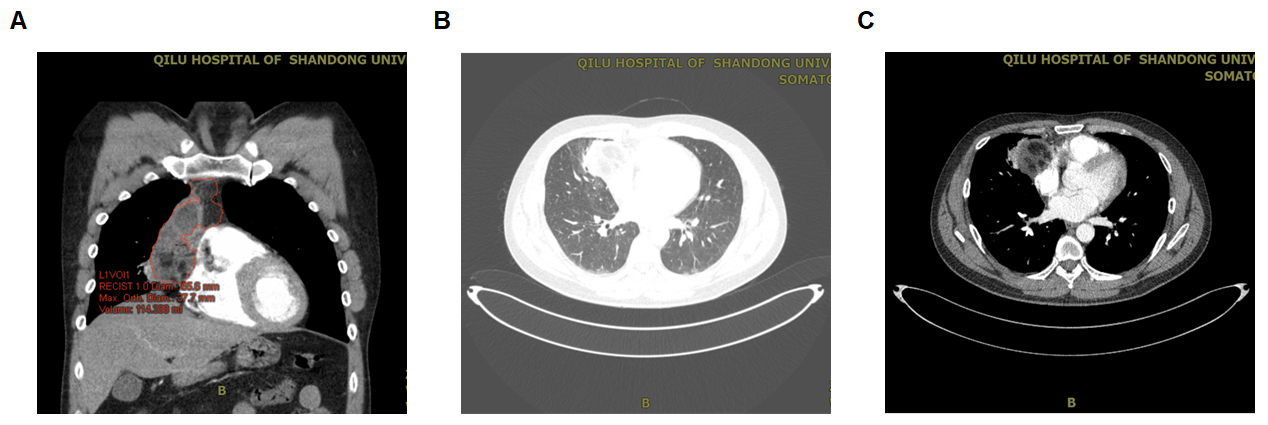 Figure 1 Enhanced chest computed tomography scan before surgery. A: In the coronal mediastinal window, the presence of a right hilar enlargement.an emerging cavity with high-density consolidation, high-density opacities occupying the right upper and middle lobe, diffuse high-density opacities with shadows and stripes, irregular soft tissue of mixed density in the anterior right upper mediastinum, and consolidation with cavitation and calcification adjacent to the mediastinum are shown; B: In the mediastinal window; C: In the lung window.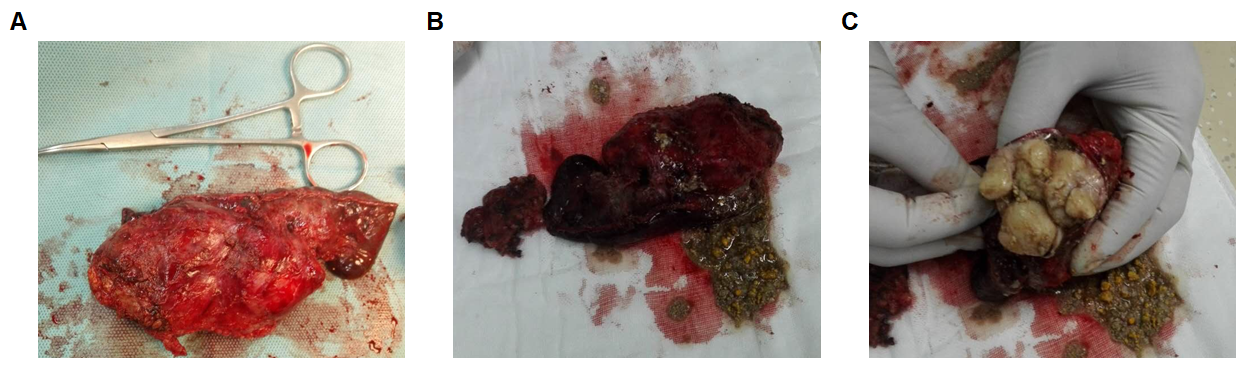 Figure 2 The images of surgical specimen histopathology. Surgical specimen’ largest diameter was 10 cm. A: The macroscopical image of the mass; B: Cut of the mass shows sebaceous material; C: Image of the cartilage tissue of the mass.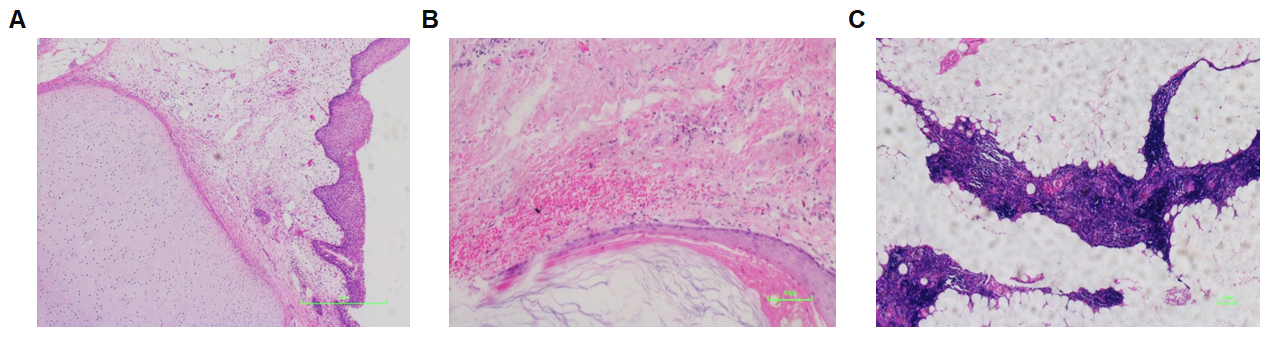 Figure 3 Hematoxylin and eosin staining of teratoma. Histopathologic analysis revealed mature tissues, cartilage tissue and sebaceous material with the mass. A: Lower magnification (40 ×, scale bar = 250 μm) shows cartilage tissue; B: Loupe image of the tumor shows mature tissues (100 ×, scale bar = 100 μm); C: Higher magnification (200 ×, scale bar = 33 μm) shows sebaceous material.